ObjetivosReunir a las partes interesadas de las regiones de LAC para proporcionar información y conocimientos sobre los cambios en las políticas y procesos del Fondo Mundial y la Iniciativa Estratégica 2017-2019 sobre Comunidad, Derechos y Género (CRG).Rendir cuentas sobre los avances de la Plataforma Regional, escuchar de las partes interesadas, sobre cómo la plataforma regional ha apoyado su trabajo, y conocer cómo se pueden seguir apoyando las necesidades de la sociedad civil y comunidades en la región.Conocer otras iniciativas de las organizaciones de la sociedad civil y comunidades, así como de otros actores involucrados en la respuesta al VIH, tuberculosis y la malaria, en relación a la implementación de la política de Transición, Sostenibilidad y Cofinanciamiento del FM, en los niveles nacional y regional, para explorar potenciales acciones de coordinación, articulación y colaboración.ExpectativasQue el Fondo Mundial continúe financiando.Se rinde cuentas en su mayoría a los participantes de la 1 Reunión Regional Plataforma LAC.Que la institución que coordino la plataforma LAC continúe trabajando en llevarla con el nuevo desembolso del FM.Dentro de la agenda de la reunión de la Plataforma LAC que duro los días 2 y 3 de mayo  esta se desarrolló completa pero no en los  tiempos establecidos, la metodología utilizada fue de dos temas expuestos y luego  teníamos Discusión de preguntas y respuestas por la tarde se desarrollaron grupos de trabajo.Los temas del primer día fueron los siguientes:Por la tarde del primer día de la segunda reunión regional, Alfredo Mejía, Coordinador de Estudios de la Plataforma LAC, presentó la metodología y el marco conceptual en el que se desarrollaron los estudios de Acceso, eficacia e innovación en la asistencia técnica (AT) en Bolivia, El Salvador y República Dominicana.Con la presentación del Acceso, eficacia e innovación en la provisión de asistencia técnica a la Sociedad Civil en el marco	de la subvención del Fondo Mundial	en El Salvador el FM salió un poco mal evaluado y nosotros como RedTraSex se nos evaluó muy bien. Los temas del segundo día fueron:Para el segundo día de la reunión regional de la Plataforma LAC, Joan Tallada, responsable de coordinar la realización de los Diálogos Sociales, explicó cuál es el objetivo y el efecto que se busca al utilizar esta metodología y su utilidad para favorecer los procesos de transición y sostenibilidad de las respuestas comunitarias y de la sociedad civil de la región LAC. En otras palabras no entremos en pánico porque el FM se va sino que actividades podemos realizar para accesar a otros fondos en común con otras instituciones y organizaciones. Me pareció muy interesante  la presentación de Belice cuando hablo de su campaña de comunicación e incidencia política. Donde decía que  Salud por Derecho quien es una organización que defiende los derechos humanos para que todas las personas, vivan donde vivan, puedan ejercer su derecho a la salud. Por eso decía ella que el objetivo de la campaña era contribuir a los procesos de la sociedad civil de la región. Dicha campaña se realizara en tres países  Panamá, Belice y Paraguay.Además nuestra secretaria Ejecutiva Elena Lareynaga  hablo de la experiencia con el proyecto del fondo Mundial que está ejecutando a la fecha la RedTraSex en 13 países de América Latina y el CaribeDespués de las presentaciones, de  los participantes se formaron Grupos de Trabajo para reflexionar sobre los procesos de sostenibilidad y transición en sus países y la región, utilizando como base las preguntas clave propuestas en la metodología de Diálogos Sociales.Galería de Fotos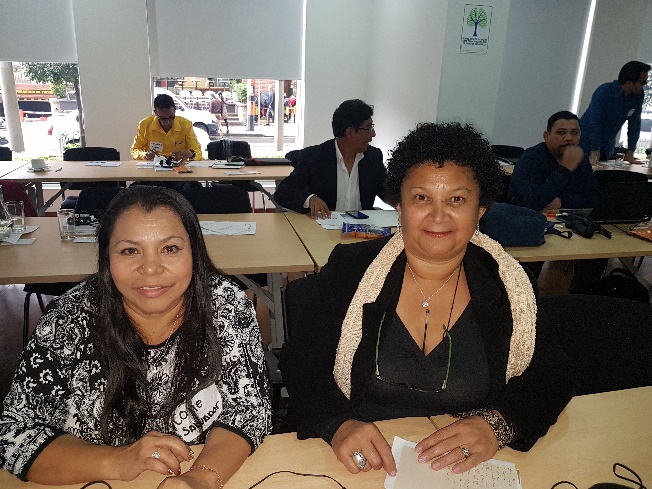 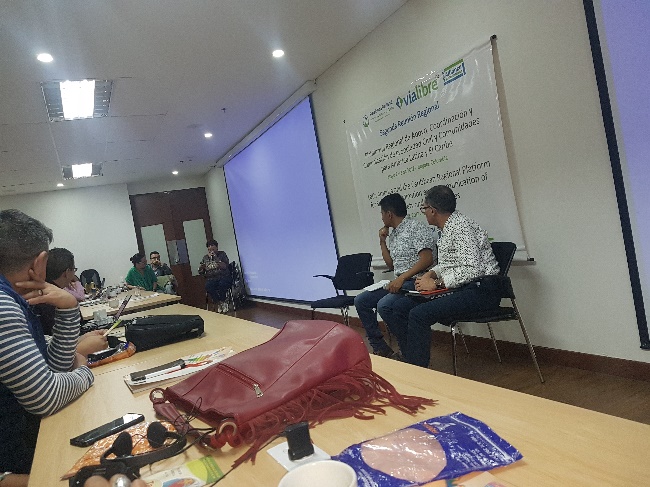 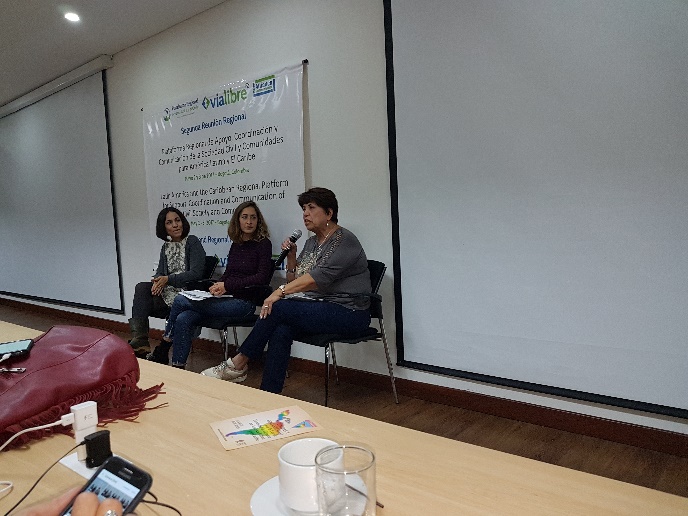 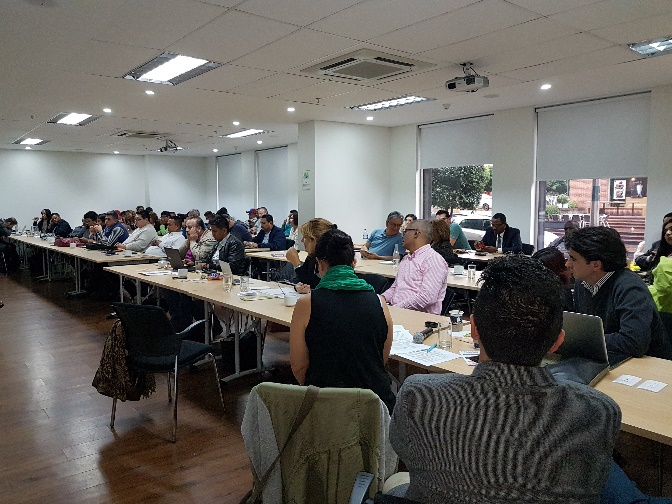 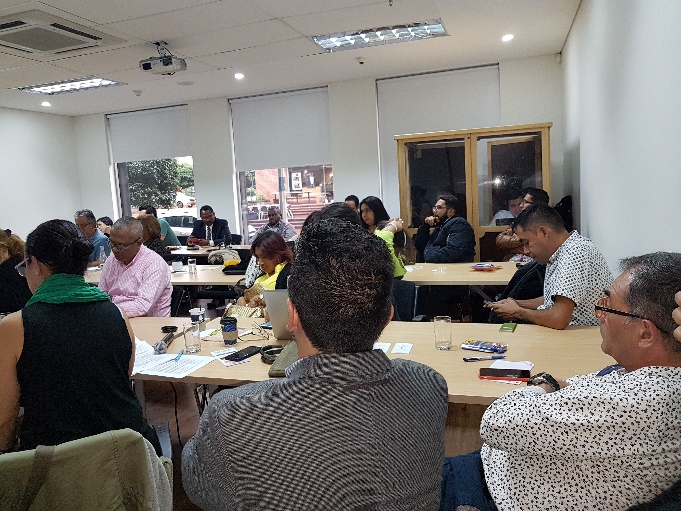 TemaFacilitador1.Novedades desde Fondo MundialPaul Bonilla, Fondo Mundial2.Iniciativa Estratégica 2017-2019 sobre comunidades, género y derechos (CRG).Edwige Fortier, Iniciativa Estratégica CRG del FM3.Presentación Plataforma LACAnuar Luna Plataforma LAC y Rosa Inés Béjar, CRAT – Vía Libre4.Componente de Comunicación y presentación de caja de herramientas presentación de solicitudes AT CRG.César Coria Mercado, Plataforma LAC5.Espacio para tejer redes de trabajo entre los y las participantesMary Ann Torres6.Acceso y Eficacia a la AT en tres países Bolivia, El Salvador y República Dominicana: MetodologíaAlfredo Mejía Plataforma, LAC7.Presentación conclusiones, recomendaciones y lecciones aprendidas de BoliviaGerardo Camacho, Plataforma LAC8.Presentación conclusiones, recomendaciones y lecciones aprendidas El SalvadorJuan José Cabrera, Plataforma LAC9.Presentación conclusiones, recomendaciones y lecciones aprendidas República DominicanaHelen Spraos, Plataforma LAC10.Trabajo grupal sobre acceso, eficacia e innovación en la provisión de apoyo técnico a sociedad civil en LACMary Ann Torres y equipo11.Retos y prácticas óptimas en las comunicaciones y colaboración en América Latina y el Caribe en el contexto del Fondo MundialCésar Coria Plataforma LAC y equipo facilitaciónTema Facilitador1.Diálogos sociales en el contexto de la transición sostenible en tres países: Belice, Panamá y Paraguay – MetodologíaJoan Tallada, Plataforma LAC2.Presentación hallazgos y lecciones aprendidas BeliceMartha Carrillo, Plataforma LAC3.Presentación hallazgos y lecciones aprendidas PanamáDiego Postigo, Plataforma LAC4.Presentación hallazgos y lecciones aprendidas ParaguayInés López, Plataforma LAC5.Presentación hallazgos y lecciones aprendidas ParaguayMary Ann Torres y equipo6.Hallazgos y lecciones aprendidas de la documentación de buenas prácticas en el financiamiento de las OSC y comunidades en la respuesta al VIH, TB y Malaria en América Latina y El Caribe.Paul Bonilla, Fondo Mundial y Carlos García de León, consultor CRAT7.Hallazgos y lecciones aprendidas del reconocimiento de los Servicios Comunitarios tipo A de Salud (SCA), por el sistema de salud de Colombia.Miguel Ángel Barriga,Red Somos8.Experiencias en América Latina y el CaribeMelania Trejo, Open Society Fundation9.Presentación de la Campaña de Salud por DerechoVanessa López, Salud por Derecho10.Trabajo en grupos: Retos y prácticas óptimas en la respuesta de la sociedad civil en el marco de la transición sostenible en América Latina y el Caribe.Mary Ann Torres y equipo11.Restitución de trabajos grupalesMary Ann Torres12.Evaluación y cierreMary Ann Torres – Rosa Inés Béjar y Robinson Cabello. Vía Libre – CRAT